STORMWATER PERMIT NAME/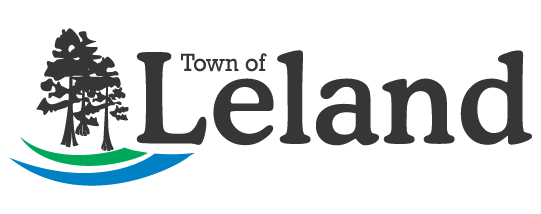 ADDRESS CHANGE FORM (LSW104)102 Town Hall Drive, Leland, NC 28451	Public Services Departmentwww.townofleland.com						      Phone 910-371-0148     Fax 910-371-1073A.	NEW PERMIT INFORMATION  Town Stormwater Permit Number:       	        	  1 	Provide documentation such as a Name Change / Merger filed with the NCSOS.2 	Provide supporting documentation such as NCSOS filing.  The permit contact’s position must be in accordance with 15A NCAC 02H .1040(1).3	If more than one point of contact or mailing address is being changed, please attach a separate sheet.B. 	CERTIFICATION OF PERMITTEEI,                                           , the current permittee, hereby notify DEMLR that I am making the changes as listed in Section A above. I further attest that this application for an update to the permit information currently on file is accurate and complete to the best of my knowledge. Signature: ____________________________________________________________Date: ______________________I, _____________________________________, a Notary Public for the State of _____________________________, County of ___________________________, do hereby certify that ________________________________________ personally appeared before me this the ___________ day of ___________________, 20____, and acknowledge the due execution of the forgoing instrument. Witness my hand and official seal,			(Notary Seal)						Notary Signature: 					My commission expires: 				Are you updating (check all that apply):If so, please provide the updated information: Project name Corporation Name1 Permit Contact Name2 ,3 Permit Contact Title Mailing Address3 Phone number Email address